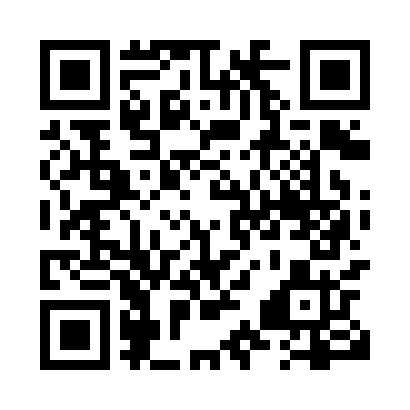 Prayer times for Port Ryerse, Ontario, CanadaMon 1 Jul 2024 - Wed 31 Jul 2024High Latitude Method: Angle Based RulePrayer Calculation Method: Islamic Society of North AmericaAsar Calculation Method: HanafiPrayer times provided by https://www.salahtimes.comDateDayFajrSunriseDhuhrAsrMaghribIsha1Mon4:015:471:256:439:0310:492Tue4:025:481:256:439:0310:483Wed4:035:481:256:429:0310:484Thu4:045:491:266:429:0210:475Fri4:055:491:266:429:0210:476Sat4:065:501:266:429:0210:467Sun4:075:511:266:429:0110:458Mon4:085:511:266:429:0110:449Tue4:095:521:266:429:0010:4410Wed4:105:531:276:429:0010:4311Thu4:115:541:276:418:5910:4212Fri4:125:541:276:418:5910:4113Sat4:135:551:276:418:5810:4014Sun4:155:561:276:418:5810:3915Mon4:165:571:276:408:5710:3816Tue4:175:581:276:408:5610:3717Wed4:185:591:276:408:5610:3518Thu4:205:591:276:398:5510:3419Fri4:216:001:276:398:5410:3320Sat4:226:011:276:388:5310:3221Sun4:246:021:286:388:5210:3022Mon4:256:031:286:388:5110:2923Tue4:276:041:286:378:5110:2824Wed4:286:051:286:378:5010:2625Thu4:296:061:286:368:4910:2526Fri4:316:071:286:358:4810:2327Sat4:326:081:286:358:4710:2228Sun4:346:091:286:348:4510:2029Mon4:356:101:286:348:4410:1930Tue4:376:111:276:338:4310:1731Wed4:386:121:276:328:4210:16